بسمه تعالی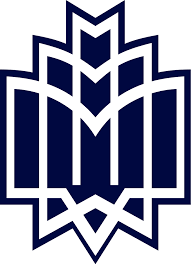 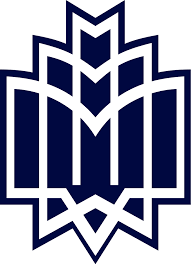 دانشکده علوم ریاضی و کامپیوترفرم درخواست رسیدگی به مشکل آموزشی دانشجویان خلاصه درخواست:در صورت ادامه مطالب، لطفا مطالب را در یک برگه جداگانه ضمیمه نمائید.                                  تاریخ و امضاء دانشجواظهار نظر استاد راهنما:                                                                                                                                امضاء استاد راهنمااظهار نظر مدیر گروه یا شورای گروه مربوطه: امضاء مدیر گروه آموزشی           نظر کارشناس آموزش دانشکده:مدیر کل محترم آموزش:                                                                                                 شماره:                                                                                                                              تاریخ:سلام علیکمبدین وسیله ضمن تایید موضوع مشکل آموزشی دانشجو ....................................................مراتب عینا جهت اقدام لازم ارسال می گردد. 	معاون آموزشی دانشکده 		اداره محترم امتحانات/پذیرش و ثبت نام سلام علیکملطفا با عنایت به مشکل آموزشی فوق بررسی و اعلام نظر فرمائید.   لطفا نسبت به رفع مشکل نامبرده اقدام فرمائید.                           مدیر کل آموزش        رشته تحصیلی:نام و نام خانوادگی :سال ورود و ترم ورود:شماره دانشجویی:معدل کل:تعداد واحد گذرانده:دوره: روزانه/شبانهدوره: روزانه/شبانه